SolitudeOBJECTIFSLes élèves seront amenés à :faire la lecture d’un texte présentant une situation philosophique ;dégager les questions pertinentes et chercher en commun des réponses ;distinguer les termes proches et établir des liens entre les notions philosophiques ;raisonner et exprimer des opinions articulées ;faire une recherche sur une notion et présenter à l’écrit leur réflexion.COMPÉTENCESFrançais : lire un texte et apprendre à l’analyserécrire un texte argumentatifÉthique et culture religieuse :raisonner sur une notion importante en éthique et sur des enjeux éthiquesMISE EN CONTEXTEInvitez les élèves à lire la chronique « Explo-philo » aux pages 14 et 15 des Explorateurs de février 2019.
En groupe, demandez-leur s’ils se reconnaissent dans l’un des personnages ou s’ils ont déjà vécu une situation semblable.  
PRÉPARATION DE L’ATELIER DE RÉFLEXIONCarte conceptuelle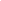 Notions et questionsPour vous aider à initier la discussion philosophique, à la relancer ou à la rediriger, vous pouvez vous appuyer sur les questions suivantes, selon la couleur de la discussion et en les formulant selon la compréhension de vos élèves : 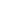 EnnuiPenses-tu que Titi s’ennuie quand il joue seul?Penses-tu que Titi aime jouer seul?Pourquoi les autres trouvent-t-ils cela bizarre que Titi joue seul?Pourquoi l’espionnent-ils?Pourquoi sont-ils dérangés par le fait qu’il joue seul?Qu’est-ce qui peut sembler bizarre dans le fait de jouer seul?Intimité
Pourquoi est-ce difficile de jouer seul.e? Quand tu es seul, à quoi penses-tu?As-tu l’impression que c’est plus facile de t’amuser seul ou à plusieurs?Penses-tu que tu es plus libre quand tu es seul? Est-ce qu’être seul t’oblige parfois à penser à des choses 	auxquelles tu n’as pas envie de penser?Fais-tu plus ce que tu veux quand tu joues seul.e?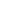 Peur   As-tu peur lorsque tu es seul.e à jouer dans une pièce?T’arrive-t-il d’avoir peur de te retrouver seul? Qu’est-ce qui peut faire peur dans la solitude?Est-ce que l’ennui te fait peur?Penses-tu que Titi a peur de quelque chose? De quoi ses amis ont-ils peur?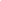 Connaissance de soiY a-t-il des moments où tu es bien seul.e?À quoi fais-tu face lorsque tu es « dans tes pensées »?Y a-t-il des moments où c’est nécessaire pour toi d’être seul.e?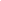 ImaginationQuand tu es seul.e te racontes-tu des histoires?Comment penses-tu que Titi arrive à jouer seul?Est-ce que tu te crées plus facilement un monde imaginaire quand tu es seul?Que fais-tu pour cesser de t’ennuyer? Quels sont les moments où tu t’es ennuyé.e?ACTIVITÉS D’ÉCRITUREExercice de réflexion écrite
Viser à faire une réflexion écrite autour du thème de l’ennui (pourquoi, quand, comment?) et de la solitude (pourquoi, quand, comment?). Il peut être intéressant d’amener les élèves à se questionner s’ils sont bien lorsqu’ils sont seul.e.s. POUR ALLER PLUS LOINS’attarder à des génies qui ont créé seuls. 							Auteur : Mariève Mauger-Lavigne